（４）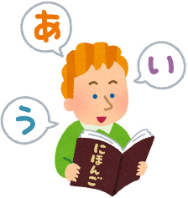 Solicitação do subsídio referente aoExame de Proficiência em Língua Japonesa (JLPT)（）  (Dest.) Sr. Prefeito de Nishio　によるを、のとおりしみます。  Solicito o subsídio atribuído pelo programa do Exame de Proficiência em Língua Japonesa, conforme segue abaixo:Q1）あなたのはですか？　Qual é o seu método de estudo?　　　　　　　　　　　　　　　　□でする Autodidática□のにくFrequentando curso de japonês （の Nome do estabelecimento：　　　　　                            　   　　）□その Outros（　　  　　　　　 　　　　　　　　　　　　　　　　　　　　     　　     　　）Q2）あなたのやをかして、にすることはできますか？Tem disponibilidade em colaborar nas atividades da prefeitura, utilizando a sua língua materna e o seu conheci-mento da língua japonesa?□はいSim　　　　　□いいえNão　　　　　□分からないNão seiQ3）あなたのやをかして、やってみたいことはですか？Onde gostaria de utilizar a sua língua materna e o seu conhecimento da língua japonesa?（　　　　　　　　　　　　　　　　　　　　　 　　　　　    　　）のData do exame２０　　　（　□７　　□１２　）のNível prestado□N1　　□N2　　□N3　　□N4　　□N5Língua nativaNomeEndereço 〒 　　　 - 　　        （　　　　　　　　　        　　　　　　　　　　　　　　　）Número do telefonee-mailNome da empresa/ nome da escolaAnexos □のし　　　　    　         □のしCópia da notificação com o resultado do exame　   Cópia do Zairyu Card